ΕΛΛΗΝΙΚΗ ΔΗΜΟΚΡΑΤΙΑ                                                                                                       Καλλιθέα 17-4-2019ΝΟΜΟΣ ΑΤΤΙΚΗΣ   ΔΗΜΟΣ ΚΑΛΛΙΘΕΑΣ                                                                                                                Αρ. Πρωτ.:  22084                                                                                                                                                           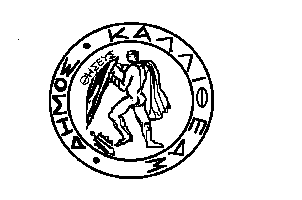 ΓΡΑΦΕΙΟ ΑΝΤΙΔΗΜΑΡΧΟΥ ΠΑΙΔΕΙΑΣΠΟΛΙΤΙΣΜΟΥ & ΤΟΠΙΚΗΣ ΑΝΑΠΤΥΞΗΣ                        			                           ΤΑΧ. Δ/ΝΣΗ : Ματζαγριωτάκη 76 Τ.Κ. 17676                                                    Π Ρ Ο Σ                                                        ΤΗΛΕΦΩΝΟ: 2132070318				                  	                                                                                         Τον  Πρόεδρο του Δημοτικού ΣυμβουλίουΘέμα   : Περί έγκρισης και πραγματοποίησης εκδηλώσεων του Τμήματος ερασιτεχνικής Δημιουργίας & Εκδηλώσεων της Δ/νσης  Πολιτισμού, Παιδείας & Νέας Γενιάς προς εξειδίκευση πιστώσεων''            Σας παρακαλούμε, κατά την προσεχή συνεδρίαση του Δημοτικού Συμβουλίου, όπως συμπεριλάβετε και το θέμα που αφορά στην έγκριση διενέργειας/πραγματοποίησης  προμηθειών και εργασιών  για τις ανάγκες λειτουργίας Υπηρεσιών   του Δήμου Καλλιθέας έτους 2019, σύμφωνα με τις διατάξεις του άρθρου 65 παρ. 1   Ν.3852/2010 σε συνδυασμό με τις ισχύουσες διατάξεις της παρ 1 άρθρου 203 του ν.4555/19-07-2018, σύμφωνα με τις οποίες :       ΄΄……………Για την άσκηση της αρμοδιότητας αυτής δεν απαιτείται προηγούμενη απόφαση συλλογικού οργάνου, εκτός αν αυτή είναι απαραίτητη, προκειμένου να επιτευχθεί η απαιτούμενη εξειδίκευση της πίστωσης. Στην τελευταία αυτή περίπτωση, πριν από την απόφαση του δημάρχου, προηγείται σχετική απόφαση του δημοτικού συμβουλίου. Εξειδικευμένη θεωρείται η πίστωση, όταν κατονομάζεται ρητά η συγκεκριμένη δαπάνη για την οποία προορίζεται και προσδιορίζεται στο αναλυτικότερο δυνατό επίπεδο κωδικοποίησης του προϋπολογισμού».’’Για κάθε ενδεχόμενη μεταβολή/ μετάθεση/αλλαγή της ημερομηνίας εισηγούμαστε όπως εξουσιοδοτηθεί ο αρμόδιος Αντιδήμαρχος κ. Εμμανουήλ Κωστάκης προκειμένου να λάβει απόφαση για την νέα ημερομηνία εντός εύλογου χρονικού διαστήματος.    Εσωτερική Διανομή                                                                                                                             Ο ΑΝΤΙΔΗΜΑΡΧΟΣ                                        -   Γρ. Δημάρχου                                                                                                       -   Γρ. Αντιδημάρχου κ. Κωστάκη            -   Γρ. Γεν. Γραμματέα                                                                                            -   Τμ. Προϋπολογισμού & Εκκαθάρισης Δαπανών           -   Δ/νση Πολιτισμού Παιδείας & Νέας Γενιάς           -   Τμ. Ερασιτεχνικής Δημιουργίας & εκδηλώσεων                                                          ΕΜΜΑΝΟΥΗΛ ΚΩΣΤΑΚΗΣ           -   Τμ. Προμηθειών & Αποθηκών                                                                                                         ΠΕΡΙΓΡΑΦΗ    ΠΡΟΜΗΘΕΙΑΣ/ΕΡΓΑΣΙΑΣ/ ΕΚΔΗΛΩΣΕΩΣ ΠΡΟΣ ΕΞΕΙΔΙΚΕΥΣΗ ΤΗΣ ΠΙΣΤΩΣΗΣΚ.Α και ΤΙΤΛΟΣΠΡΟΫΠ/ΣΜΟΥΣΥΝΟΛΙΚΟ  ΠΟΣΟ ΔΑΠΑΝΩΝ ΕΚΔΗΛΩΣΕΩΣ ΣΕ ΕΥΡΩΠρομήθεια εικοσιτεσσάρων (24) αεροπανό για την προβολή των καλοκαιρινών εκδηλώσεων , που θα πραγματοποιηθούν στα πλαίσια του καλοκαιρινού προγράμματος τους μήνες Ιούνιο έως Σεπτέμβριο του 2019.  00.6431.0001Κατασκευή αεροπανό της Υπηρεσίας Πολιτισμού2.678,00 ΕΥΡΩΣχεδιασμός μακετών για την δημιουργία των εντύπων για την προβολή του καλοκαιρινού προγράμματος από Ιούνιο έως Σεπτέμβριο του 2019.15.6471.0001Πολιτιστικές εκδηλώσεις620,00ΕΥΡΩΠρομήθεια δώδεκα χιλιάδων τεμαχίων (12.000) εικοσιτετρασέλιδων τετράχρωμων εντύπων για την προβολή των καλοκαιρινών εκδηλώσεων , που θα πραγματοποιηθούν στα πλαίσια του καλοκαιρινού προγράμματος τους μήνες Ιούνιο έως Σεπτέμβριο του 2019.  15.6471.0001Πολιτιστικές εκδηλώσεις2.914,00 ΕΥΡΩΠρομήθεια πέντε χιλιάδων (5.000) δεκαεξασέλιδων τετράχρωμων εντύπων για την προβολή-προώθηση  των κινηματογραφικών  ταινιών από 15/7/2019 έως 5/9/2019 (Ματζαγριωτάκη και Εσπερίδων πρώην εγκαταστάσεις ΙΚΑ) στα πλαίσια του καλοκαιρινού προγράμματος  2019.15.6471.0001Πολιτιστικές εκδηλώσεις1.400,00 ΕΥΡΩΠρομήθεια πέντε χιλιάδων (5.000) διαφημιστικών φυλλαδίων διπλής όψης και τετράχρωμης εκτύπωσης για την προβολή του πενθημέρου των θεατρικών μονολόγων, που θα πραγματοποιηθούν στην Δημοτική Πινακοθήκη από 16 έως 20/7/2019  στα πλαίσια του καλοκαιρινού προγράμματος  2019. 15.6471.0001Πολιτιστικές εκδηλώσεις380,00ΕΥΡΩ